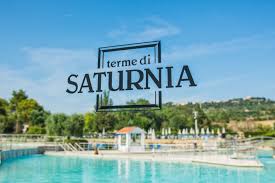 Terme di Saturnia22/09/2019   DOMENICAQUOTA DI PARTECIPAZIONE:€ 68,00 ( minimo 25 pax)Il Parco Termale di Saturnia è uno dei più grandi d'Europa. Con le sue quattro piscine termali all’aperto, gli idromassaggi e i percorsi vascolari ad acqua calda e fredda, si presenta come una vasta oasi interamente dedicata al relax. Immergendosi nelle sue acque è possibile godere del suo tepore e dei suoi benefici. La pelle si depura e la mente si spoglia dai pensieri. Il corpo diventa leggero e diviene un tutt’uno con l’acqua, una fusione che volta alla rigenerazione e al ritrovamento dell’armonia interiore. Mattino: Trattamenti termali da concordare al momento della prenotazione , pranzo in     ristorante Pomeriggio : VISITA DEL LAGO DI BOLSENA ,E MONTE FIASCONE  (con guida )LUOGHI E ORARI DI PARTENZAOre 05:30 Sede Agenzia (Marina Altidona – Fronte Iacoponi Mobili)Ore 05:45 Porto San Giorgio (Bar Italia) Ore 06:00 Porto Sant’Elpidio (P.le Virgilio) Ore 06:20 Civitanova Marche (Mercatone Uno) Ore 06:40 Loreto ( Discount Carburanti)   Su richiesta al momento della prenotazione LA QUOTA COMPRENDE:Viaggio a/r in Pullman GT; Assicurazione medico – bagaglio ; PRANZO IN RISTORANTE DA NOI PRENOTATO   LA QUOTA NON COMPRENDE:Extra e tutto quanto non indicato alla voce “la quota comprende”.PARTECIPANTI: Min. 25 paxINFO & PRENOTAZIONI:Agenzia:  Cell. 371 3591824 - info@mignaniviaggi.comStefano Mignani: 339/5096990 - info@stefanomignani.it